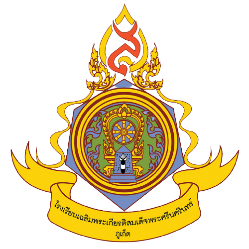 แบบข้อตกลงในการพัฒนางาน (PA)สำหรับข้าราชการครูและบุคลากรทางการศึกษา ตำแหน่ง ครู วิทยฐานะ ชำนาญการพิเศษโรงเรียนเฉลิมพระเกียรติสมเด็จพระศรีนครินทร์ ภูเก็ต ในพระราชูปถัมภ์สมเด็จพระเทพรัตนราชสุดาฯ สยามบรมราชกุมารี ประจำปีงบประมาณ พ.ศ. 2566ระหว่างวันที่ 1 เดือน ตุลาคม พ.ศ. 2565 ถึงวันที่ 30 เดือน กันยายน พ.ศ.2566 ผู้จัดทำข้อตกลงชื่อ..............................................นามสกุล........................................... ตำแหน่ง ครู วิทยฐานะ ชำนาญการพิเศษสถานศึกษา โรงเรียนเฉลิมพระเกียรติสมเด็จพระศรีนครินทร์ ภูเก็ต ในพระราชูปถัมภ์สมเด็จพระเทพรัตนราชสุดาฯ สยามบรมราชกุมารี สังกัด สำนักงานเขตพื้นที่การศึกษามัธยมศึกษาพังงา  ภูเก็ต  ระนองรับเงินเดือนในอันดับ คศ. ........ อัตราเงินเดือน ...............................บาทประเภทห้องเรียนที่จัดการเรียนรู้ (สามารถระบุได้มากกว่า 1 ประเภทห้องเรียน ตามสภาพการจัด การเรียนรู้จริง) ห้องเรียนวิชาสามัญหรือวิชาพื้นฐาน ดังนี้ ช่วงชั้นที่ 3  ช่วงชั้นที่ 4  อื่นๆ  ข้าพเจ้าขอแสดงเจตจำนงในการจัดทำข้อตกลงในการพัฒนางานตำแหน่ง ครู วิทยฐานะ ชำนาญการพิเศษ ซึ่งเป็นตำแหน่งและวิทยฐานะที่ดำรงอยู่ในปัจจุบันกับผู้อำนวยการสถานศึกษา ไว้ดังต่อไปนี้ส่วนที่ 1 ข้อตกลงในการพัฒนางานตามมาตรฐานตำแหน่ง	1. ภาระงาน จะมีภาระงานเป็นไปตามที่ก.ค.ศ. กำหนด		   1.1 ชั่วโมงสอนตามตารางสอน รวมจำนวน.............ชั่วโมง/สัปดาห์ดังนี้      -  กลุ่มสาระการเรียนรู้/รายวิชา.....................................จำนวน............. ชั่วโมง/สัปดาห์      -  กลุ่มสาระการเรียนรู้/รายวิชา.....................................จำนวน............. ชั่วโมง/สัปดาห์      -  กลุ่มสาระการเรียนรู้/รายวิชา......................................จำนวน .............ชั่วโมง/สัปดาห์		       กิจกรรมพัฒนาผู้เรียนตามหลักสูตรกิจกรรมลูกเสือ/ยุวกาชาด.......................................จำนวน.............ชั่วโมง/สัปดาห์กิจกรรมชุมนุม..........................................................จำนวน............ชั่วโมง/สัปดาห์   1.2 คาบส่งเสริมและสนับสนุนการจัดการเรียนรู้/ประชุมกลุ่มสาระการเรียนรู้ฯ	 จำนวน..................ชั่วโมง/สัปดาห์    1.3 งานพัฒนาคุณภาพการจัดการศึกษาของสถานศึกษา/งานประชุมฝ่าย	 จำนวน...................ชั่วโมง/สัปดาห์    1.4 งานตอบสนองนโยบายและจุดเน้น จำนวน.................ชั่วโมง/สัปดาห์  			สวนพฤกษศาสตร์โรงเรียน                To Be Number One			งานเศรษฐกิจพอเพียง                     งานยาเสพติด			โรงเรียนสีขาว                               ระบบดูแลช่วยเหลือนักเรียน			ICT                                           โรงเรียนคุณธรรม			งานสิ่งแวดล้อม			      อื่นๆ2. งานที่จะปฏิบัติตามมาตรฐานตำแหน่งครู (ให้ระบุรายละเอียดของงานที่จะปฏิบัติในแต่ละด้านว่าจะดำเนินการอย่างไร โดยอาจระบุระยะเวลาที่ใช้ในการดำเนินการด้วยก็ได้)หมายเหตุ1. รูปแบบการจัดทำข้อตกลงในการพัฒนา ตามแบบ PA 1 ให้เป็นไปตามบริบท และสภาพการจัดการเรียนรู้ของแต่ละสถานศึกษา โดยความเห็นชอบร่วมกันระหว่างผู้อำนวยการสถานศึกษา และข้าราชการครูผู้จัดทำข้อตกลง2. งาน (Tasks) ที่เสนอเป็นข้อตกลงในการพัฒนางานต้องเป็นงานในหน้าที่ความรับผิดชอบหลัก ที่ส่งผลโดยตรงต่อผลลัพธ์การเรียนรู้ของผู้เรียน และให้นำเสนอรายวิชาหลักที่ทำการสอน โดยเสนอในภาพรวม ของรายวิชาหลักที่ทำการสอนทุกระดับชั้น ในกรณีที่สอนหลายรายวิชา สามารถเลือกรายวิชาใดวิชาหนึ่งได้ โดยจะต้องแสดงให้เห็นถึงการปฏิบัติงานตามมาตรฐานตำแหน่ง และคณะกรรมการประเมินผลการพัฒนางาน ตามข้อตกลงสามารถประเมินได้ตามแบบการประเมิน PA 2 	3. การพัฒนางานตามข้อตกลง ตามแบบ PA 1 ให้ความสำคัญกับผลลัพธ์การเรียนรู้ ของผู้เรียน (Outcomes) และตัวชี้วัด (Indicators) ที่เป็นรูปธรรม และการประเมินของคณะกรรมการประเมินผลการพัฒนางานตามข้อตกลง ให้คณะกรรมการดำเนินการประเมิน ตามแบบ PA 2 จากการปฏิบัติงานจริง สภาพการจัดการเรียนรู้ในบริบทของแต่ละสถานศึกษา และผลลัพธ์การเรียนรู้ของผู้เรียนที่เกิดจากการพัฒนางาน ตามข้อตกลงเป็นสำคัญ โดยไม่เน้นการประเมินจากเอกสารส่วนที่ 2 ข้อตกลงในการพัฒนางานที่เป็นประเด็นท้าทายในการพัฒนาผลลัพธ์การเรียนรู้ของผู้เรียน 
             ประเด็นที่ท้าทายในการพัฒนาผลลัพธ์การเรียนรู้ของผู้เรียน ของผู้จัดทำข้อตกลง ซึ่งปัจจุบันดำรงตำแหน่ง ครู วิทยฐานะ ชำนาญการพิเศษ ต้องแสดงให้เห็นถึงระดับการปฏิบัติที่คาดหวังของวิทยฐานะ ชำนาญการพิเศษ คือ การริเริ่ม พัฒนา การจัดการเรียนรู้และพัฒนาคุณภาพการเรียนรู้ของผู้เรียนให้เกิดการเปลี่ยนแปลงไปในทางที่ดีขึ้นหรือมีการพัฒนามากขึ้น (ทั้งนี้ ประเด็นท้าทายอาจจะแสดงให้เห็นถึงระดับการปฏิบัติที่คาดหวังในวิทยฐานะที่สูงกว่าได้)ประเด็นท้าทาย เรื่อง.....................................................................................................................................................................................................................................................................................................   1. สภาพปัญหาของผู้เรียนและการจัดการเรียนรู้    ......................................................................................................................................................................................................................................................................................................................................   2. วิธีการดำเนินการให้บรรลุผล    .................................................................................................................................................................................................................................................................................................................................................................................................................................................................................................................   3. ผลลัพธ์การพัฒนาที่คาดหวัง         	3.1 เชิงปริมาณ   ................................................................................................................................................................................................................................................................................................................……… ............................................................................................................................................................................3.2 เชิงคุณภาพ   ................................................................................................................................................................................................................................................................................................................………............................................................................................................................................................................ลงชื่อ........................................................................      (.........................................................................)         ตำแหน่ง ครู วิทยฐานะ ชำนาญการพิเศษผู้จัดทำข้อตกลงในการพัฒนางาน         	     	    .............../.............../...................ความเห็็็่ดหกวฟดบรนของผู้อำนวยการสถานศึกษา( ) เห็นชอบให้เป็นข้อตกลงในการพัฒนางาน( ) ไม่เห็นชอบให้เป็นข้อตกลงในการพัฒนางาน โดยมีข้อเสนอแนะเพื่อนำไปแก้ไข และเสนอเพื่อพิจารณาอีกครั้ง ดังนี้        .....................................................................................................................................................................................................................................................................................................................ลงชื่อ....................................................................                  (นายมนตรี  พรผล)          ตำแหน่ง ผู้อำนวยการสถานศึกษา 				          ................/.............../...................ลักษณะงานที่ปฏิบัติตามมาตรฐานตำแหน่งงาน (Tasks)ที่จะดำเนินการพัฒนาตามข้อตกลงใน 1 รอบการประเมิน(โปรดระบุ)ผลลัพธ์ (Outcomes)ของงานตามข้อตกลงที่คาดหวังให้เกิดขึ้นกับผู้เรียน(โปรดระบุ)ตัวชี้วัด (Indicators)ที่จะเกิดขึ้นกับผู้เรียนที่แสดงให้เห็นถึงการเปลี่ยนแปลงไปในทางที่ดีขึ้นหรือมีการพัฒนามากขึ้นหรือผลสัมฤทธิ์สูงขึ้น(โปรดระบุ)1. ด้านการจัดการเรียนรู้	     ลักษณะงานที่เสนอให้ครอบคลุมถึง1.1 การสร้างและหรือพัฒนาหลักสูตร1.2 การออกแบบการจัดการเรียนรู้1.3 การจัดกิจกรรมการเรียนรู้1.4 การสร้างและหรือพัฒนาสื่อนวัตกรรมเทคโนโลยี และแหล่งเรียนรู้1.5 การวัดและประเมินผลการจัดการเรียนรู้1.6 การศึกษา วิเคราะห์ สังเคราะห์เพื่อแก้ปัญหาหรือพัฒนาการเรียนรู้1.7 การจัดบรรยากาศที่ส่งเสริมและพัฒนาผู้เรียนและการอบรมและพัฒนา1.8 คุณลักษณะที่ดีของผู้เรียน2. ด้านการส่งเสริมและสนับสนุนการจัดการเรียนรู้     ลักษณะงานที่เสนอให้ครอบคลุมถึง2.1 จัดทำข้อมูลสารสนเทศของผู้เรียนและรายวิชา 2.2 ดำเนินการตามระบบดูแลช่วยเหลือผู้เรียน2.3 ปฏิบัติงานวิชาการและงานอื่น ๆ ของสถานศึกษา 2.4 ประสานความร่วมมือกับผู้ปกครอง ภาคีเครือข่าย และหรือสถานประกอบการ3. ด้านการพัฒนาตนเองและวิชาชีพ     ลักษณะงานที่เสนอให้ครอบคลุมถึง3.1 พัฒนาตนเองอย่างเป็นระบบและต่อเนื่อง 3.2 มีส่วนร่วมในการแลกเปลี่ยนเรียนรู้ทางวิชาชีพเพื่อพัฒนาการจัดการเรียนรู้3.3 นำความรู้ความสามารถทักษะที่ได้จากการพัฒนาตนเองและวิชาชีพมาใช้ในการพัฒนาการจัดการเรียนรู้ การพัฒนาคุณภาพผู้เรียน และการพัฒนานวัตกรรมการจัดการเรียนรู้	